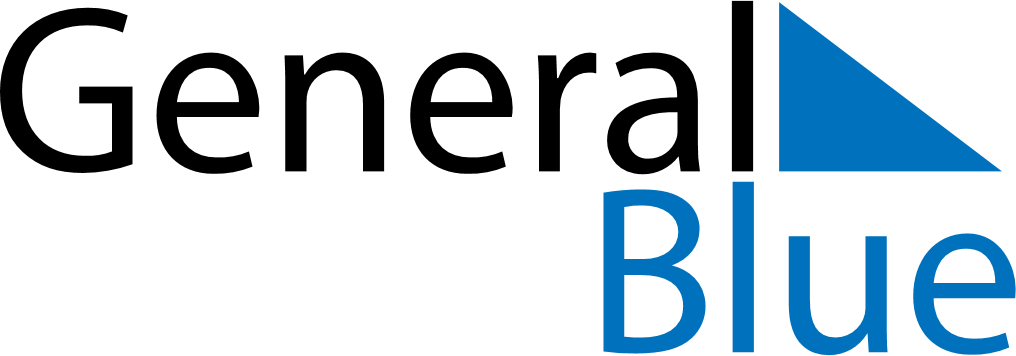 October 2030October 2030October 2030October 2030BangladeshBangladeshBangladeshSundayMondayTuesdayWednesdayThursdayFridayFridaySaturday123445678910111112Durga Puja131415161718181920212223242525262728293031